Принято на заседании                                                             Педагогического совета.                                                                   От « 15 » 05 2014г.Положение о порядке и основаниях перевода, отчисления и восстановления обучающихся МКОУ «Пришибская СОШ!»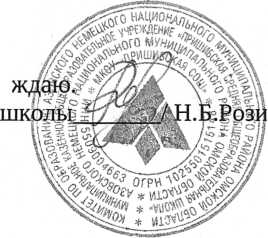 1. Общие положенияНастоящее положение определяет порядок и основания перевода, отчисления и восстановления обучающихся МКОУ «Пришибская СОШ» (далее - Учреждение)Настоящее положение разработано в соответствии со ст. 58,59,61,62 Федеральным Законом «Об образовании в Российской Федерации» от 29 декабря 2012 года №273-Ф3, Приказом Минобрнауки России от 30.08.2013 № 1015 «Об утверждении Порядка организации и осуществления образовательной деятельности по основным общеобразовательным программам - образовательным программам начального общего, основного общего и среднего общего образования» (с изменениями, внесенным приказом Минобрнауки России от 13 декабря 2013 года N 1342)2. Основания переводаОсвоение образовательной программы, в том числе отдельной части или всего объема учебного предмета, курса, дисциплины (модуля) образовательной программы, сопровождается промежуточной аттестацией обучающихся, проводимой в формах, определенных учебным планом, и в порядке, установленном УчреждениемОбучающиеся, освоившие в полном объеме образовательную программу учебного года, переводятся в следующий класс.Обучающиеся, не прошедшие промежуточной аттестации по уважительным причинам или имеющие академическую задолженность, переводятся в следующий класс условно.Перевод (направление) обучающихся в специальные (коррекционные) классы осуществляется только с согласия родителей (законных представителей) обучающихся по заключению психолого-медико-педагогической комиссии.Отчисление3.1 Основанием для отчисления (выбытия) обучающихся из образовательной организации (учреждения) является:инициатива обучающегося и (или) родителей (законных представителей) несовершеннолетнего в связи переменой места жительства;желание родителей (законных представителей) на перевод обучающегося в другое общеобразовательное учреждение;желание родителей (законных представителей) о получении образования несовершеннолетним обучающимся вне организаций, осуществляющих образовательную деятельность (в форме семейного образования и самообразования);получение обучающимися основного общего, среднего общего образования;решение судебных органов;смерть обучающегося;прекращение деятельности образовательной организации (учреждения).по инициативе организации, осуществляющей образовательную деятельность, в случае применения к обучающемуся, достигшему возраста пятнадцати лет, отчисления как меры дисциплинарного взыскания, в случае невыполнения обучающимся по профессиональной образовательной программе обязанностей по добросовестному освоению такой образовательной программы и выполнению учебного плана ,а так жев случае установления нарушения порядка приема в образовательную организацию, повлекшего по вине обучающего его незаконное зачисление в ОУПорядок восстановления обучающихсяОбучающиеся, отчисленные ранее из Школы, имеют право на восстановление в образовательную организацию (учреждение).Обучающиеся, отчисленные за нарушения Правил внутреннего распорядка для обучающихся, за противоправные действия и неоднократные нарушения Устава Школы, право на восстановления имеют только по решению судебных органов.Восстановление учащихся, отчисленных из общеобразовательного учреждения, производится на основании Положения о приеме в МКОУ «Пришибская СОШ».Восстановление обучающихся, получающих образование в формах семейного образования и самообразования, осуществляется на основании данного Положения.Лицо и сохранение, отчисленное из организации, осуществляющей образовательную деятельность, по инициативе обучающегося до завершения освоения основной профессиональной образовательной программы, имеет право на восстановление для обучения в этой организации в течении пяти лет после отчисления из нее при наличии в ней свободных мест и с сохранением прежних условий обучения, но не ранее завершения учебного года (семестра), в котором указанное лицо было отчислено.Решение о восстановлении обучающихся оформляется приказом по школе.